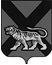 ТЕРРИТОРИАЛЬНАЯ ИЗБИРАТЕЛЬНАЯ КОМИССИЯ ГОРОДА  ДАЛЬНЕГОРСКАРЕШЕНИЕ      17 марта  2016 г.	          г. Дальнегорск                         №  8/2О внесении изменений  в состав Рабочей группы  по проведению антикоррупционной экспертизы нормативных правовых актовтерриториальной избирательной комиссиигорода Дальнегорска и их проектовВ соответствии с Федеральным законом от 17 июля . № 172-ФЗ
«Об антикоррупционной экспертизе нормативных правовых актов и проектов нормативных правовых актов», постановлением Правительства Российской Федерации от 26 февраля . № 96 «Об антикоррупционной экспертизе нормативных правовых актов и проектов нормативных правовых актов», Законом Приморского края от 10 марта . № 387-КЗ «О противодействии коррупции в Приморском крае» (в редакции Закона Приморского края от 05.10.2010 № 672-КЗ), территориальная избирательная комиссия города ДальнегорскаРЕШИЛА:Утвердить  Рабочую группу по проведению антикоррупционной экспертизы нормативных правовых актов территориальной избирательной комиссии города Дальнегорска и их проектов, утвержденную решением территориальной избирательной комиссии города Дальнегорска от 24.04.2014 № 175/33 «О Рабочей группе по проведению антикоррупционной экспертизы нормативных правовых актов территориальной избирательной комиссии города Дальнегорска и их проектов» (приложение № 2) в новом составе (прилагается)Председатель комиссии                                                                С.Н. ЗарецкаяСекретарь  комиссии                                                                    О. Д. Деремешко                         Приложение № 2                            к решению территориальной                     избирательной комиссии             города Дальнегорска                           от 24 апреля . № 175/33	(в редакции решения от 17.03.2016  № 8/2)СоставРабочей группы по проведению антикоррупционной экспертизы нормативных правовых актов территориальной избирательной комиссии города Дальнегорска и их проектов         Зарецкая  Светлана Николаевна– председатель территориальной избирательной комиссии города Дальнегорска, руководитель Рабочей группы       Кузьмиченко Светлана Геннадьевна– член  территориальной избирательной комиссии города Дальнегорска с правом решающего голоса, заместитель руководителя рабочей группыЧлены Рабочей группы:Члены Рабочей группы:        Зинченко Павел   Илларионович– член территориальной избирательной комиссии города Дальнегорска с правом решающего голоса       Деремешко Ольга Дмитриевна- секретарь территориальной избирательной комиссии города Дальнегорска